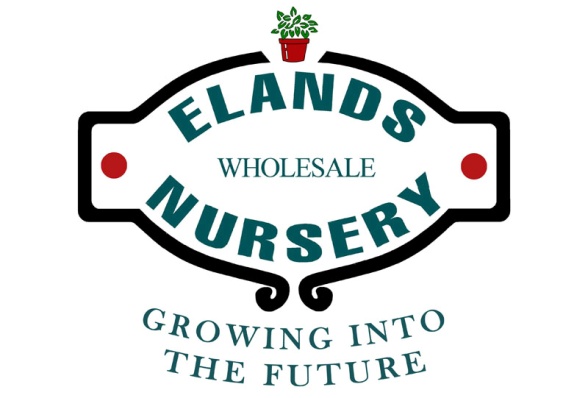 Limonium pereziiAn older generation of gardener will remember Limonium perezii plants being called Statice .Commonly, Limonium is now also called Sea Lavender or Everlasting, but regardless of name this little plant is a flop proof, dependable ground cover.Statice is classified as an evergreen perennial and it forms a rosette of large leathery leaves. It grows in the full sun in most soil types  just ensure the soil is well drained. It needs regular watering when first planted but is drought tolerant and water-wise once established. The Statice plant flowers year-round but has more flowers in spring and summer. The flowers are large clusters of bi-colour blooms that are supported on stems ranging from 15-60cm tall. These bi coloured flowers range between purple, blue and white and have a papery feel to the touch. The flowers last forever, hence the name ‘everlasting’ and make excellent cut flowers both fresh and dried as they retain their colour and shape. Butterflies and bees are attracted to the flowers.Limonium are easy to keep tidy and a simply pull to remove old foliage will keep them looking good. Removing the old flower stems will also encourage new flowers to develop and keep them looking tidy.Statices are such fool proof plants that every garden should have several. They make great accent plants with their bright colour, do well in borders, look good in rockeries and thrive in containers.